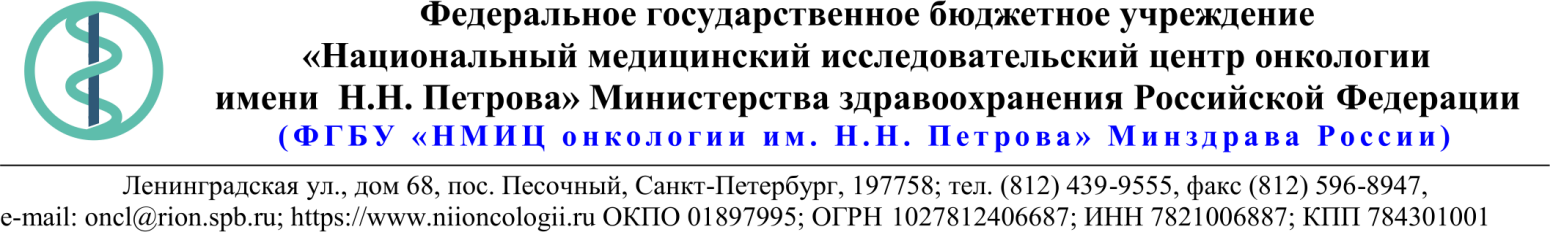 Описание объекта закупки 18.02.2020 № 05-07/148Ссылка на данный номер обязательна!Запрос о предоставлении ценовой информациидля нужд ФГБУ «НМИЦ онкологии им. Н.Н. Петрова» Минздрава РоссииСтруктура цены (расходы, включенные в цену товара/работы/услуги) должна включать в себя стоимость товара, включая выделенный НДС (согласно Приложению), в соответствии с п.3 Приказа Минздрава России от 19.12.2019 N 1064н «Об утверждении Порядка определения начальной (максимальной) цены контракта, цены контракта, заключаемого с единственным поставщиком (подрядчиком, исполнителем), начальной цены единицы товара, работы, услуги при осуществлении закупок лекарственных препаратов для медицинского применения» (Зарегистрировано в Минюсте России 20.12.2019 N 56926).Сведения о товаре/работе/услуге: содержатся в Приложении.Просим всех заинтересованных лиц представить свои коммерческие предложения (далее - КП) о цене поставки товара/выполнения работы/оказания услуги с использованием прилагаемой формы описания  товара/работы/услуги и направить их по адресу: Санкт-Петербург, пос. Песочный, ул. Ленинградская, д.68, здание административного корпуса, канцелярия.Информируем, что направленные предложения не будут рассматриваться в качестве заявки на участие в закупке и не дают в дальнейшем каких-либо преимуществ для лиц, подавших указанные предложения.Настоящий запрос не является извещением о проведении закупки, офертой или публичной офертой и не влечет возникновения каких-либо обязательств заказчика.Из ответа на запрос должны однозначно определяться цена единицы товара/работы/услуги и общая цена контракта на условиях, указанных в запросе, срок действия предлагаемой цены.КП оформляется на официальном бланке (при наличии), должно содержать реквизиты организации (официальное наименование, ИНН, КПП - обязательно), и должно содержать ссылку на дату и номер запроса о предоставлении ценовой информации. КП должно быть подписано руководителем или иным уполномоченным лицом и заверено печатью (при наличии).КП должно содержать актуальные на момент запроса цены товара (работ, услуг), технические характеристики и прочие данные, в том числе условия поставки и оплаты, полностью соответствующие указанным в запросе о предоставлении ценовой информации;1.Наименование ЗаказчикаФГБУ "НМИЦ онкологии им. Н.Н. Петрова" Минздрава России2.Наименование объекта закупкиПоставка лекарственных препаратов Гранисетрон3.Коды ОКПД2 / КТРУУказаны в пункте 184.Место исполнения обязательств (адрес поставки, оказания услуг, выполнения работ)197758, Россия, г. Санкт- Петербург, п. Песочный, ул. Ленинградская, дом 685.АвансированиеНе предусмотрено6.Срок окончания действия договора (контракта)31.07.20207.Установление сроков исполнения обязательств контрагентомУстановление сроков исполнения обязательств контрагентом7.1Срок начала исполнения обязательств контрагентом:С момента заключения контракта7.2Срок окончания исполнения обязательств контрагентом30.06.20207.3Периодичность выполнения работ, оказания услуг либо количество партий поставляемого товаров: (обязательства контрагента)В течение 10 (десяти) рабочих дней с момента поступления письменной заявки от Заказчика, что является существенным условием Контракта. 8.ОплатаВ течение 30 (тридцати) календарных дней с момента подписания Покупателем универсального передаточного документа (УПД).9.Документы, которые должны быть представлены поставщиком (подрядчиком, исполнителем) вместе с товаром (результатом выполненной работы, оказанной услуги)Документы, подтверждающие качество товара. Регистрационные удостоверения.10.Специальное право, которое должно быть у участника закупки и (или) поставщика (подрядчика, исполнителя) (наличие лицензии, членство в саморегулируемой организации и т.п.)- наличие собственной действующей лицензии на осуществление фармацевтической деятельности по виду деятельности оптовая торговля лекарственными средствами для медицинского применения, если участник закупки не является производителем предлагаемого к поставке товара;10.Специальное право, которое должно быть у участника закупки и (или) поставщика (подрядчика, исполнителя) (наличие лицензии, членство в саморегулируемой организации и т.п.)- наличие собственной действующей лицензии на производство, хранение и реализацию соответствующих лекарственных средств, если участник закупки является производителем предлагаемого к поставке товара;10.Специальное право, которое должно быть у участника закупки и (или) поставщика (подрядчика, исполнителя) (наличие лицензии, членство в саморегулируемой организации и т.п.)- регистрационные удостоверения;11.Дополнительные требования к участникам закупки (при наличии таких требований) и обоснование этих требованийнет12.Остаточный срок годности на момент поставкиостаточный срок годности на момент поставки не менее 1 года13.Размер обеспечения гарантийных обязательств (до 10% НМЦК)нет14.Предоставляемые участникам закупки преимущества в соответствии со статьями 28 и 29 Закона № 44-ФЗнет15.Запреты, ограничения допуска, условия допуска (преференции) иностранных товаровПриказ Министерства финансов Российской Федерации от 04.06.2018 № 126н16.Страна происхождения (указывается участником в заявке, коммерческом предложении)Указаны в пункте 1817.Количество и единица измерения объекта закупкиУказаны в пункте 18№МатериалТехнические характеристики№ и дата РУНаименование страны происхожденияКод позиции КТРУЕд. изм. Кол-воЦена за ед. без НДС и опт. надбавкиЦена за ед. без НДС и опт. надбавкиЦена за ед. без НДСЕдиница измерения по ЕСКЛП (Потребительская единица)Количество потребительских единицКоличество потребительских единиц1ГранисетронМНН: Гранисетрон
Лекарственная форма: концентрат для приготовления раствора для инфузий
Дозировка: 1 мг/мл Количество лекарственной формы в первичной упаковке 3мл21.20.10.110-000011-1-00050шт*1000см[3*];^мл (мл)30003000*- первичная упаковка*- первичная упаковка*- первичная упаковка*- первичная упаковка*- первичная упаковка*- первичная упаковка*- первичная упаковка*- первичная упаковка*- первичная упаковкаДопускается поставка лекарственных препаратов в кратной дозировке (кроме концентрации лекарственного препарата) и двойном количестве, а также в некратных эквивалентных дозировках, позволяющих достичь одинакового терапевтического эффекта. Допускается замена лекарственной формы на эквивалентные лекарственные формы. (Постановление Правительства РФ от 15.11.2017 N 1380 "Об особенностях описания лекарственных препаратов для медицинского применения, являющихся объектом закупки для обеспечения государственных и муниципальных нужд")Допускается поставка лекарственных препаратов в кратной дозировке (кроме концентрации лекарственного препарата) и двойном количестве, а также в некратных эквивалентных дозировках, позволяющих достичь одинакового терапевтического эффекта. Допускается замена лекарственной формы на эквивалентные лекарственные формы. (Постановление Правительства РФ от 15.11.2017 N 1380 "Об особенностях описания лекарственных препаратов для медицинского применения, являющихся объектом закупки для обеспечения государственных и муниципальных нужд")Допускается поставка лекарственных препаратов в кратной дозировке (кроме концентрации лекарственного препарата) и двойном количестве, а также в некратных эквивалентных дозировках, позволяющих достичь одинакового терапевтического эффекта. Допускается замена лекарственной формы на эквивалентные лекарственные формы. (Постановление Правительства РФ от 15.11.2017 N 1380 "Об особенностях описания лекарственных препаратов для медицинского применения, являющихся объектом закупки для обеспечения государственных и муниципальных нужд")Допускается поставка лекарственных препаратов в кратной дозировке (кроме концентрации лекарственного препарата) и двойном количестве, а также в некратных эквивалентных дозировках, позволяющих достичь одинакового терапевтического эффекта. Допускается замена лекарственной формы на эквивалентные лекарственные формы. (Постановление Правительства РФ от 15.11.2017 N 1380 "Об особенностях описания лекарственных препаратов для медицинского применения, являющихся объектом закупки для обеспечения государственных и муниципальных нужд")Допускается поставка лекарственных препаратов в кратной дозировке (кроме концентрации лекарственного препарата) и двойном количестве, а также в некратных эквивалентных дозировках, позволяющих достичь одинакового терапевтического эффекта. Допускается замена лекарственной формы на эквивалентные лекарственные формы. (Постановление Правительства РФ от 15.11.2017 N 1380 "Об особенностях описания лекарственных препаратов для медицинского применения, являющихся объектом закупки для обеспечения государственных и муниципальных нужд")Допускается поставка лекарственных препаратов в кратной дозировке (кроме концентрации лекарственного препарата) и двойном количестве, а также в некратных эквивалентных дозировках, позволяющих достичь одинакового терапевтического эффекта. Допускается замена лекарственной формы на эквивалентные лекарственные формы. (Постановление Правительства РФ от 15.11.2017 N 1380 "Об особенностях описания лекарственных препаратов для медицинского применения, являющихся объектом закупки для обеспечения государственных и муниципальных нужд")Допускается поставка лекарственных препаратов в кратной дозировке (кроме концентрации лекарственного препарата) и двойном количестве, а также в некратных эквивалентных дозировках, позволяющих достичь одинакового терапевтического эффекта. Допускается замена лекарственной формы на эквивалентные лекарственные формы. (Постановление Правительства РФ от 15.11.2017 N 1380 "Об особенностях описания лекарственных препаратов для медицинского применения, являющихся объектом закупки для обеспечения государственных и муниципальных нужд")Допускается поставка лекарственных препаратов в кратной дозировке (кроме концентрации лекарственного препарата) и двойном количестве, а также в некратных эквивалентных дозировках, позволяющих достичь одинакового терапевтического эффекта. Допускается замена лекарственной формы на эквивалентные лекарственные формы. (Постановление Правительства РФ от 15.11.2017 N 1380 "Об особенностях описания лекарственных препаратов для медицинского применения, являющихся объектом закупки для обеспечения государственных и муниципальных нужд")Допускается поставка лекарственных препаратов в кратной дозировке (кроме концентрации лекарственного препарата) и двойном количестве, а также в некратных эквивалентных дозировках, позволяющих достичь одинакового терапевтического эффекта. Допускается замена лекарственной формы на эквивалентные лекарственные формы. (Постановление Правительства РФ от 15.11.2017 N 1380 "Об особенностях описания лекарственных препаратов для медицинского применения, являющихся объектом закупки для обеспечения государственных и муниципальных нужд")Допускается поставка лекарственных препаратов в кратной дозировке (кроме концентрации лекарственного препарата) и двойном количестве, а также в некратных эквивалентных дозировках, позволяющих достичь одинакового терапевтического эффекта. Допускается замена лекарственной формы на эквивалентные лекарственные формы. (Постановление Правительства РФ от 15.11.2017 N 1380 "Об особенностях описания лекарственных препаратов для медицинского применения, являющихся объектом закупки для обеспечения государственных и муниципальных нужд")Допускается поставка лекарственных препаратов в кратной дозировке (кроме концентрации лекарственного препарата) и двойном количестве, а также в некратных эквивалентных дозировках, позволяющих достичь одинакового терапевтического эффекта. Допускается замена лекарственной формы на эквивалентные лекарственные формы. (Постановление Правительства РФ от 15.11.2017 N 1380 "Об особенностях описания лекарственных препаратов для медицинского применения, являющихся объектом закупки для обеспечения государственных и муниципальных нужд")Допускается поставка лекарственных препаратов в кратной дозировке (кроме концентрации лекарственного препарата) и двойном количестве, а также в некратных эквивалентных дозировках, позволяющих достичь одинакового терапевтического эффекта. Допускается замена лекарственной формы на эквивалентные лекарственные формы. (Постановление Правительства РФ от 15.11.2017 N 1380 "Об особенностях описания лекарственных препаратов для медицинского применения, являющихся объектом закупки для обеспечения государственных и муниципальных нужд")Допускается поставка лекарственных препаратов в кратной дозировке (кроме концентрации лекарственного препарата) и двойном количестве, а также в некратных эквивалентных дозировках, позволяющих достичь одинакового терапевтического эффекта. Допускается замена лекарственной формы на эквивалентные лекарственные формы. (Постановление Правительства РФ от 15.11.2017 N 1380 "Об особенностях описания лекарственных препаратов для медицинского применения, являющихся объектом закупки для обеспечения государственных и муниципальных нужд")* Значения заполняются контрагентом при формировании КП* Значения заполняются контрагентом при формировании КП* Значения заполняются контрагентом при формировании КП* Значения заполняются контрагентом при формировании КП* Значения заполняются контрагентом при формировании КП* Значения заполняются контрагентом при формировании КП* Значения заполняются контрагентом при формировании КП* Значения заполняются контрагентом при формировании КП* Значения заполняются контрагентом при формировании КП* Значения заполняются контрагентом при формировании КП* Значения заполняются контрагентом при формировании КП* Значения заполняются контрагентом при формировании КП* Значения заполняются контрагентом при формировании КП